Tisková zpráva 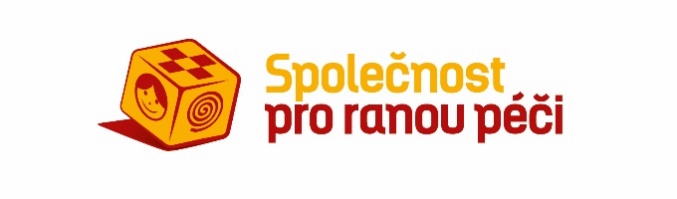 18. 10. 2019Osvětová kampaň Týden rané péče® se blížíV týdnu od 4. do 10. listopadu 2019 proběhne již dvanáctý ročník osvětové kampaně Týden rané péče®. Každoročně se do něj zapojují poskytovatelé sociální služby rané péče po celé České republice a i letos se do něj zapojí také ostravská pobočka Společnosti pro ranou péči. Slogan „Každé dítě je úžasné“ zdůrazňuje individualitu každého dítěte, jeho jedinečnost. Dítě je součástí rodiny v mnoha rolích jako syn, dcera, vnuk, vnučka, sestra nebo bratr. Sourozenci jsou nedílnou součástí podpory rané péče a  část témat Týdne rané péče® by v letošním roce měla patřit také jim. Protože KAŽDÉ dítě je jedinečné, úžasné, osobité.Narození dítěte s vážným hendikepem je neočekávanou skutečností, která ovlivní celou rodinu i její okolí. Zasáhne do vnitřních vztahů rodiny, do kontaktů s vnějším světem i do finančního zázemí. Mnoha rodičům se nejprve zhroutí představa vysněného dítěte, budoucnost se rozplyne a rodina se vydává na dlouhou cestu opětovně ji vystavět. Možná trochu jinak, ale stejně pevně. Raná péče pomáhá rodinám na cestě se orientovat, vidět i drobné radosti a úspěchy a těšit se z nich. Letošní 12. ročník osvětové kampaně Týden rané péče® chce rozšířit povědomí o sociální službě raná péče. Jedná se o službu, která pomáhá rodinám překonávat těžké situace při výchově dítěte s postižením. Naším cílem je pomoci rodinám vytvořit takové podmínky, aby mohlo jejich dítě vyrůstat v domácím prostředí a rodina nemusela přistoupit k ústavní péči. V Týdnu rané péče® chceme ukázat, že raná péče podporuje rodinu jako systém, pracuje se všemi jejími členy, napomáhá hledat vnitřní i vnější zdroje, propojuje formální i neformální pomoc. Aby celý systém dobře fungoval, musí spolupracovat i odborníci, kteří tvoří tým okolo dítěte a jeho rodiny.  V rámci Týdne rané péče® chceme informovat laickou i odbornou veřejnost o možnostech podpory rodin dětí s postižením, posílit interdisciplinární spolupráci napříč příbuznými rezorty sociální práce, speciální pedagogiky a lékařství a také iniciovat diskusi o systému rané péče v České republice na úrovni krajských a ministerských úředníků. Kampaň osvětového charakteru proběhne také v médiích. Veřejnost se dozví mnoho informací o potřebách rodin dětí s postižením i o rané péči samotné. „Pro ostravské centrum rané péče je letošní ročník kampaně speciální v tom, že severomoravská pobočka Společnosti pro ranou péči slaví právě na podzim 25. výročí svého založení. Raná péče v našem regionu má tedy náležitou tradici a může čerpat ze zkušeností získaných během čtvrt století. Výročí si v Týdnu rané péče připomeneme například výstavou fotografií zachycujících okamžiky z konzultací přímo v rodinách nebo při akci pro rodiny, kterou pořádáme v pátek 8. listopadu přímo v našich prostorách,“ říká ředitelka ostravské pobočky Společnosti pro ranou péči Vladimíra Salvetová.Více informací o kampani se dozvíte na www.tydenranepece.cz.Projekt je realizován s finanční podporou statutárního města Ostravy.Mediálním partnerem akce je Český rozhlas Ostrava.Program, který připravilo ostravské centrum rané péče:4. 11. 2019		9–17 hod.DEN OTEVŘENÝCH DVEŘÍ v ostravském centru rané péčeRodinná 2719/57, Ostrava-ZábřehPřipravena je ukázka pomůcek, testů, metod, které využíváme při práci s dětmi se zrakovým postižením, to vše se zasvěceným komentářem. Dozvíte se, jak raná péče funguje a mnohem víc! Program začíná v každou celou hodinu, poslední návštěvníky provedeme v 16 hod.4. 11.–28. 11. Výstava fotogRafií „Každé dítě je úžasné”, VERNISÁŽ: 4. 11. V 18 HOD.OC FORUM NOVÁ KAROLINA, Jantarová 3344/4, OstravaKrásné fotografie autorky Miluše Pagáč zachycují okamžiky z konzultací rané péče přímo v rodinách.7. 11.		14–19 hod.ŠÁTKOVÝ BAZAR TESCO OSTRAVA-FUTURUM, Novinářská 3178/6a, OstravaPřijďte si koupit krásný šáteček na podporu rané péče a dozvědět se, jak konkrétně raná péče v rodinách s dětmi s postižením probíhá.8/11 		16–19 hod.RANÁ PÉČE RODINÁM aneb Rodinné odpoledne na Rodinné uliciSpolečnost pro ranou péči, pobočka Ostrava, Rodinná 2719/57, Ostrava-ZábřehPro každého něco: pro mámy krátké přednášky na téma zdravá výživa, jak vést ekologicky domácnost, jak se starat o svá záda, pro děti tvořivé koutky a hernička, nebude chybět mužská zóna. Pro všechny pár slov o zrakové hygieně, dobrá káva a možnost povídat, setkat se, být spolu. V případě příznivého počasí také posezení u ohně na zahradě!KONTAKT:Společnost pro ranou péči, pobočka OstravaRodinná 2719/57, 700 30 Ostrava-ZábřehMgr. Kristina MezníkováTel: 607 993 749, e-mail: kristina.meznikova@ranapece.czSpolečnost pro ranou péči (SPRP, z. s.) Společnost pro ranou péči je nestátní organizace, která poskytuje odborné služby rané péče, podporu a pomoc rodinám, ve kterých se narodilo dítě se zrakovým, mentálním nebo kombinovaným postižením. Služby rané péče poskytuje dětem s hendikepem a jejich rodinám prostřednictvím pracovišť rané péče v 10 krajích České republiky.